§97.  Maine Emergency Medical Services Community Grant ProgramThe Maine Emergency Medical Services Community Grant Program is established as a pilot program to provide grants to communities for the review and consideration of the provision of effective and efficient emergency medical services.  [PL 2021, c. 700, §1 (NEW).]1.  Definitions.  As used in this section, unless the context otherwise indicates, the following terms have the following meanings.A.  "Community" means a municipality or group of municipalities.  [PL 2021, c. 700, §1 (NEW).]B.  "Program" means the Maine Emergency Medical Services Community Grant Program pilot program established under this section.  [PL 2021, c. 700, §1 (NEW).][PL 2021, c. 700, §1 (NEW).]2.  Purpose and use of grant funding.  The purpose of the program is to provide financial assistance to communities that plan to examine or are examining the provision of emergency medical services through a process of informed community self-determination and are considering a new, financially stable structure for delivering emergency medical services that provides high-quality services effectively and efficiently.  Recipient communities may use grant funds to review current capacity and consider alternative models for providing emergency medical services, including, but not limited to, for the following activities:A.  Engaging with the individuals, institutions and businesses in the community to plan for emergency medical services;  [PL 2021, c. 700, §1 (NEW).]B.  Determining the current level and financial health of emergency medical services that serve the community;  [PL 2021, c. 700, §1 (NEW).]C.  Identifying issues in the community that challenge or improve the provision of emergency medical services;  [PL 2021, c. 700, §1 (NEW).]D.  Developing options for the structure, delivery and financing of emergency medical services that will effectively and efficiently serve the community, including options for ensuring long-term financial stability; and  [PL 2021, c. 700, §1 (NEW).]E.  Engaging with the individuals, institutions and businesses in the community in reviewing the information collected and considering options developed through the activities engaged in under paragraphs B to D.  [PL 2021, c. 700, §1 (NEW).][PL 2021, c. 700, §1 (NEW).]3.  Board responsibility; financing.  The board shall administer grants made under the program.  Funding appropriated for the program that is unexpended at the end of a fiscal year is nonlapsing and carries forward to the next fiscal year.  [PL 2021, c. 700, §1 (NEW).]4.  Rulemaking.  The board shall adopt rules establishing the grant application and selection process and shall administer grant funds appropriated for the program.  Rules adopted pursuant to this subsection are routine technical rules as defined in Title 5, chapter 375, subchapter 2‑A.[PL 2021, c. 700, §1 (NEW).]5.  Reports.  As a condition of receiving grant funding, all grant recipients shall report as required by the board on the use of funds and the results of the actions described by subsection 2.[PL 2021, c. 700, §1 (NEW).]SECTION HISTORYPL 2021, c. 700, §1 (NEW). The State of Maine claims a copyright in its codified statutes. If you intend to republish this material, we require that you include the following disclaimer in your publication:All copyrights and other rights to statutory text are reserved by the State of Maine. The text included in this publication reflects changes made through the First Regular and Frist Special Session of the 131st Maine Legislature and is current through November 1, 2023
                    . The text is subject to change without notice. It is a version that has not been officially certified by the Secretary of State. Refer to the Maine Revised Statutes Annotated and supplements for certified text.
                The Office of the Revisor of Statutes also requests that you send us one copy of any statutory publication you may produce. Our goal is not to restrict publishing activity, but to keep track of who is publishing what, to identify any needless duplication and to preserve the State's copyright rights.PLEASE NOTE: The Revisor's Office cannot perform research for or provide legal advice or interpretation of Maine law to the public. If you need legal assistance, please contact a qualified attorney.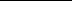 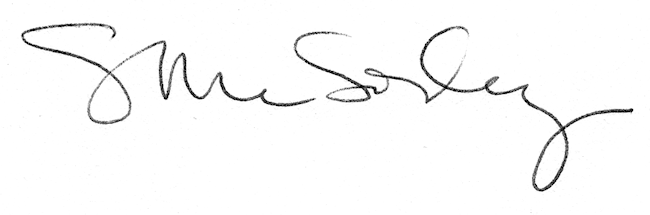 